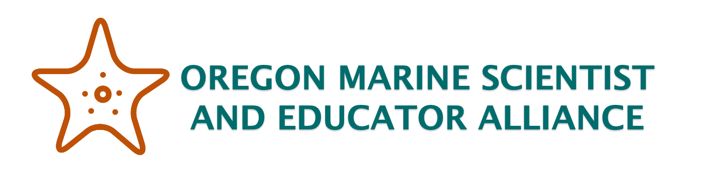 Teeming with Fish: Building BackgroundVocabularyVocabulary Notes*Teacher notes: You can use these vocabulary cards for direct instruction (3-column notes) or print & cut to create a Memory or Go Fish game or other vocabulary game of your choice. WORDMEANSVISUALBIODIVERSITYthe variety of life in the world or in a particular habitat or ecosystem.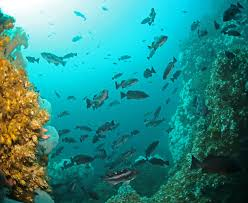 HABITAT The place where an organism naturally lives & grows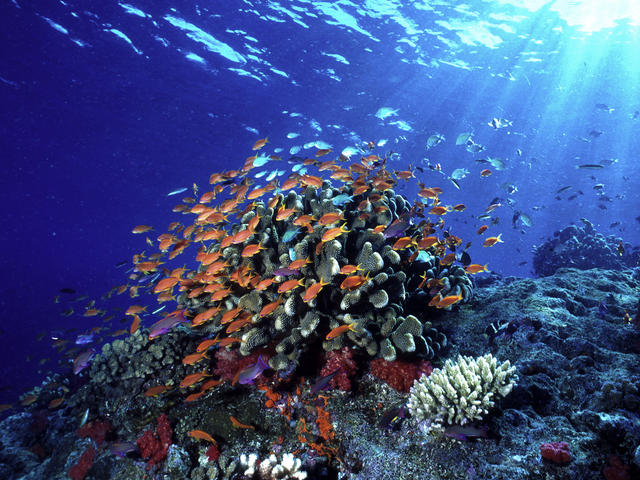 POPULATIONA group of interacting individuals of the same species located in the same area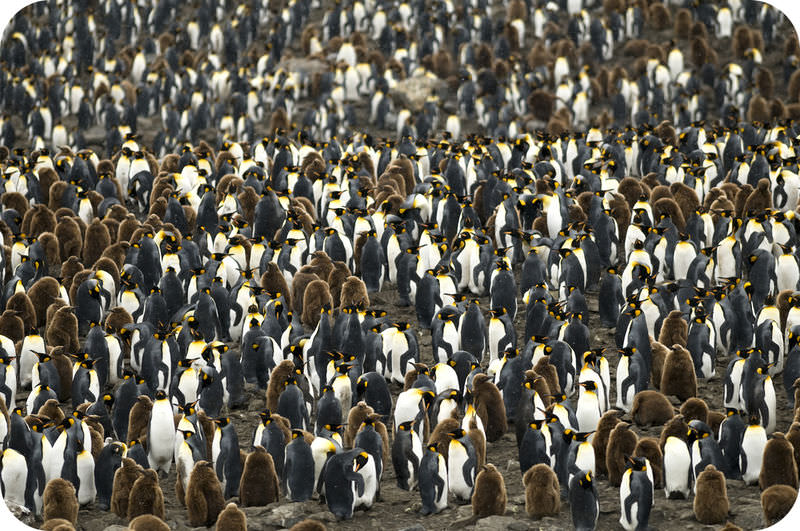 FISHERYa fishing ground or area where fish are caught; the occupation or industry of catching or rearing fish.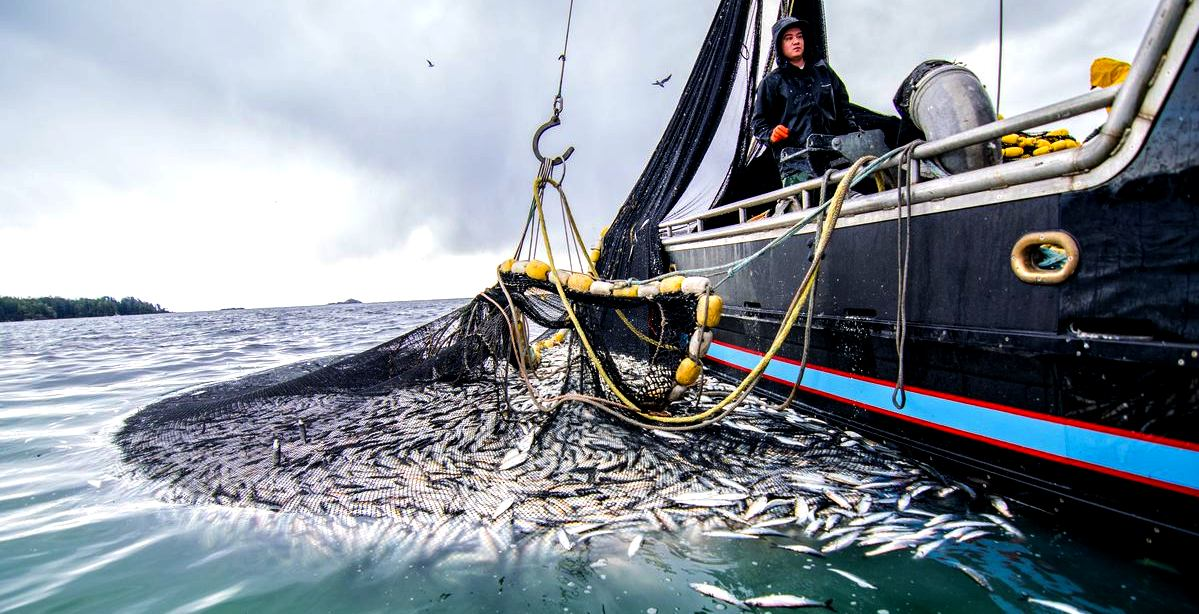 SUSTAINABLEconserving an ecological balance by avoiding depletion of natural resources.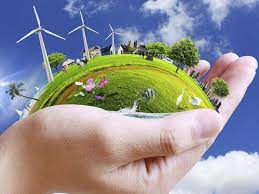 DATAfacts and statistics collected together for reference or analysis.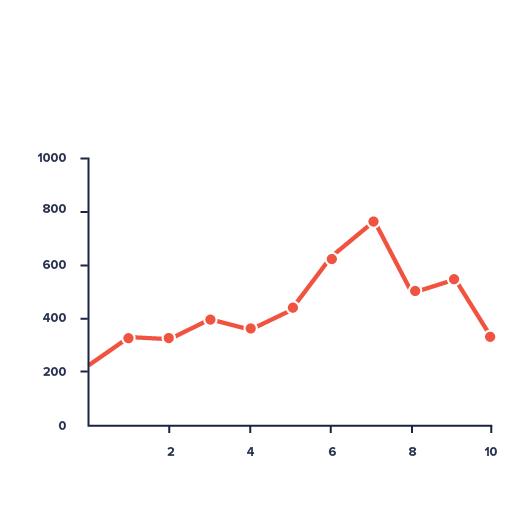 VARIABILITYamount of spread of the scores around the mean. 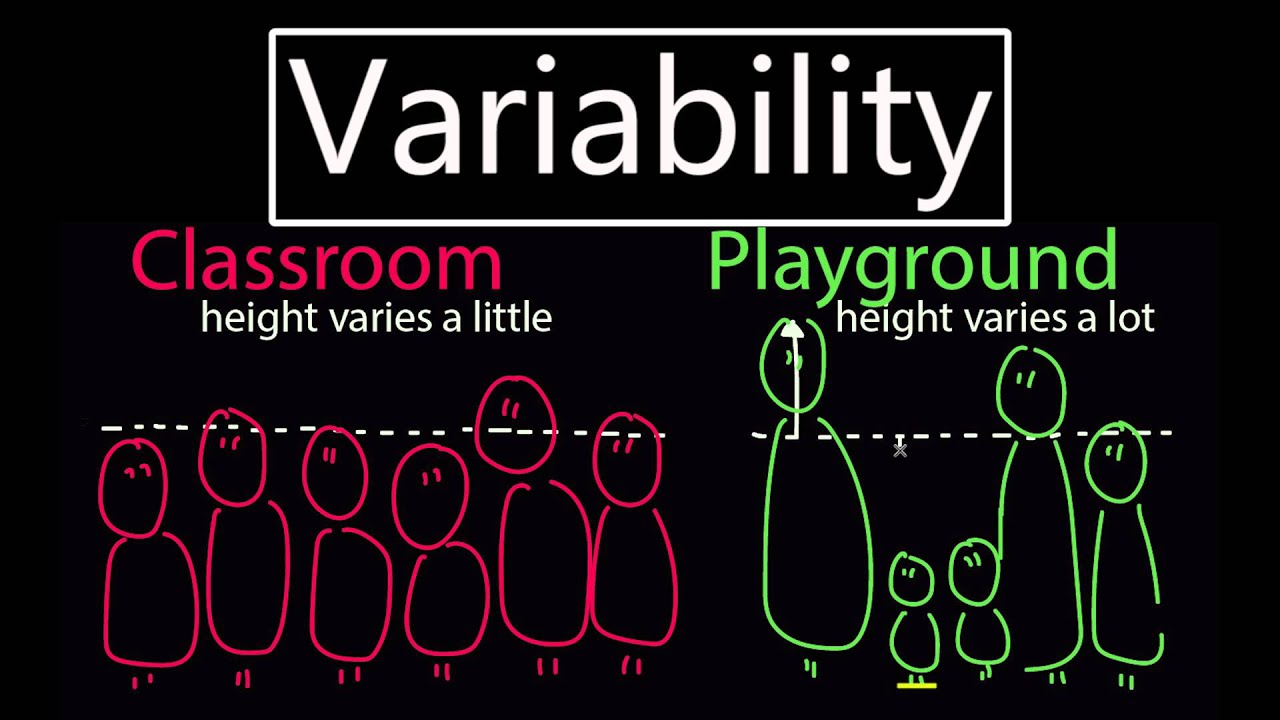 MEANAn average; the value obtained by dividing the sum of several quantities by their number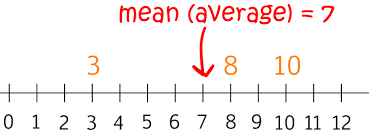 MEDIANThe "middle" of a sorted list of numbers.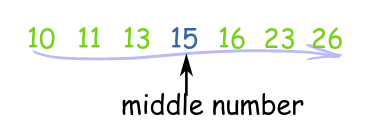 MODEthe value that occurs most frequently in a given set of data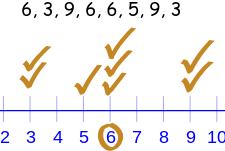 RATIOproportional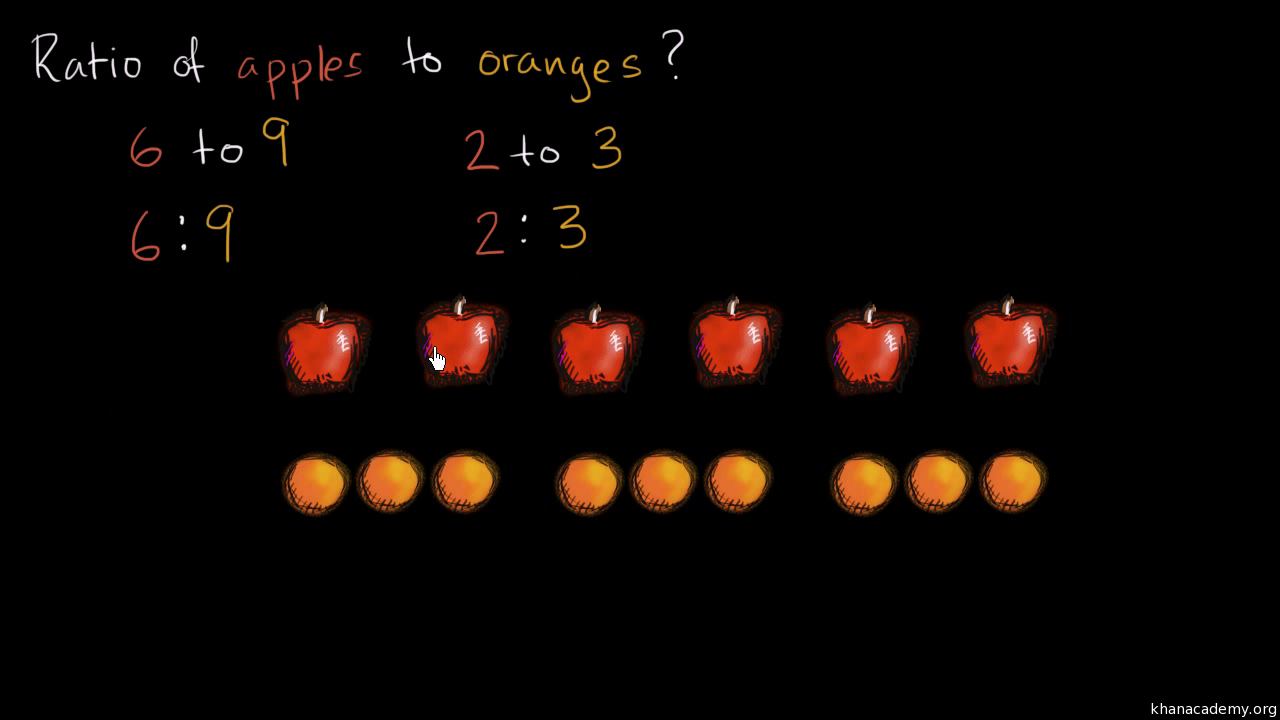 COMMERCIAL (fishing)the activity of catching fish and other seafood for profit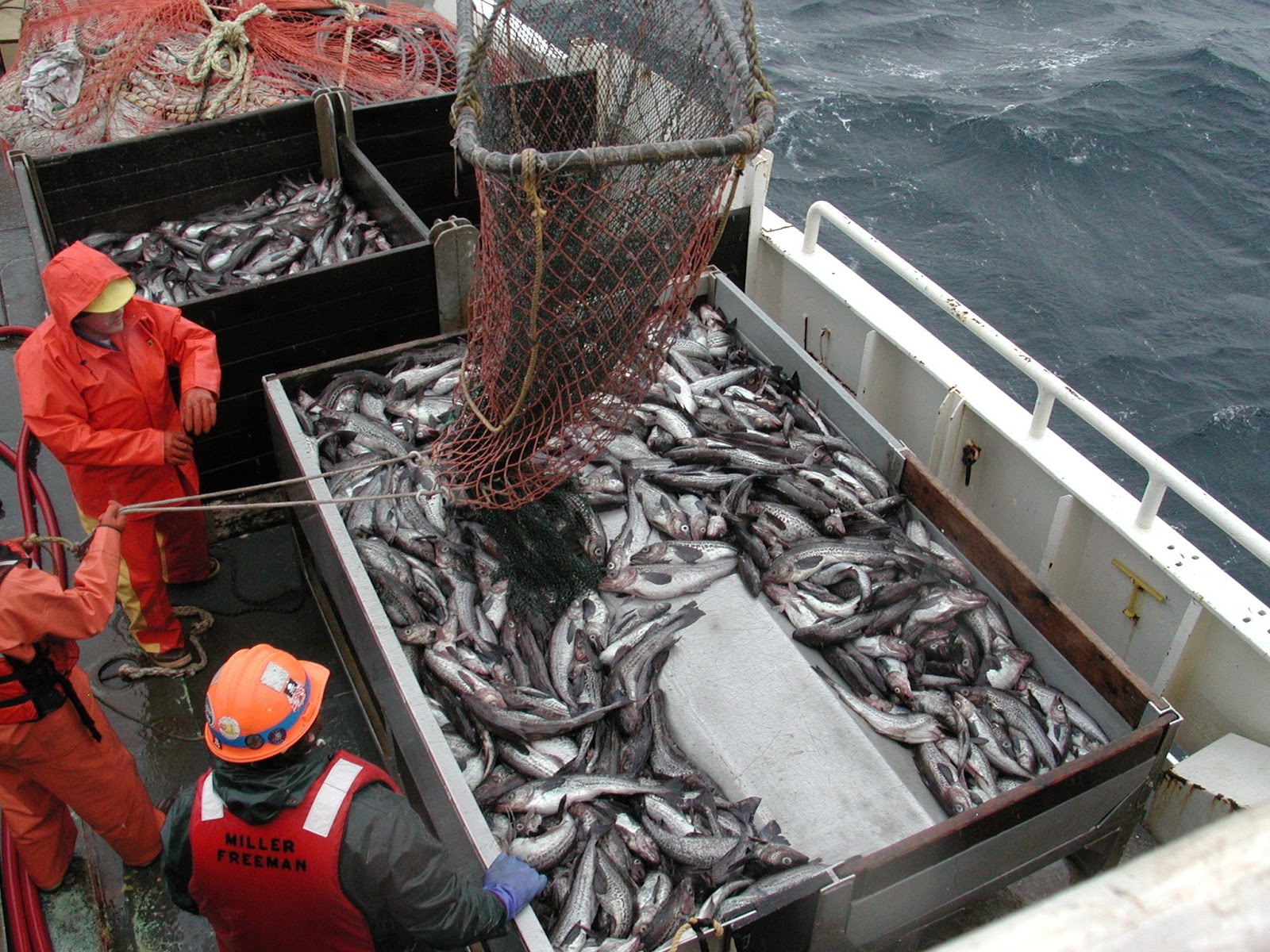 RECREATIONAL (fishing)also called sport fishing, is fishing for pleasure or competition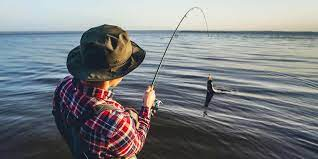 